CIGNA HIGH DEDUCTIBLE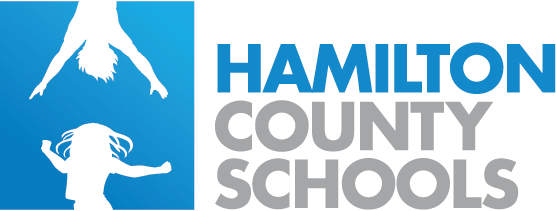 RETIREE RATE SHEETTYPEYEARS OF SERVICETYPE COVERAGEMonthly Employee RateCLASSIFIED5-14RETIREE'S CHILD ONLY$333.41CLASSIFIED5-14RETIREE AND FAMILY$589.38CLASSIFIED5-14RETIREE AND FAMILY - SPOUSE WITH EMPLOYER PLAN$689.38CLASSIFIED5-14RETIREE'S SP AND CHILD ONLY $589.38CLASSIFIED5-14RETIREE'S SP AND CHILD ONLY - SPOUSE WITH EMPLOYER COVERAGE$639.38CLASSIFIED5-14RETIREE'S SPOUSE ONLY$333.41CLASSIFIED5-14RETIREE'S SPOUSE ONLY WITH EMPLOYER COVERAGE$383.41CLASSIFIED5-14RETIREE AND CHILDREN$589.38CLASSIFIED5-14RETIREE ONLY$333.41CLASSIFIED5-14RETIREE AND SPOUSE$589.38CLASSIFIED5-14RETIREE AND SPOUSE WITH EMPLOYER PLAN$483.41CLASSIFIED15+RETIREE'S CHILD ONLY$333.41CLASSIFIED15+RETIREE AND FAMILY$589.38CLASSIFIED15+RETIREE AND FAMILY - SPOUSE WITH EMPLOYER PLAN$689.38CLASSIFIED15+RETIREE'S SP AND CHILD ONLY $589.38CLASSIFIED15+RETIREE'S SP AND CHILD ONLY - SPOUSE WITH EMPLOYER COVERAGE$639.38CLASSIFIED15+RETIREE'S SPOUSE ONLY$333.41CLASSIFIED15+RETIREE'S SPOUSE ONLY WITH EMPLOYER COVERAGE$383.41CLASSIFIED15+RETIREE ONLY$50.00CLASSIFIED15+RETIREE AND CHILDREN$383.41CLASSIFIED15+RETIREE AND SPOUSE$383.41CLASSIFIED15+RETIREE AND SPOUSE WITH EMPLOYER PLAN$483.41CERTIFIED5-9RETIREE'S CHILD ONLY$333.41CERTIFIED5-9RETIREE AND FAMILY$589.38CERTIFIED5-9RETIREE AND FAMILY - SPOUSE WITH EMPLOYER PLAN$689.38CERTIFIED5-9RETIREE'S SP AND CHILD ONLY $589.38CERTIFIED5-9RETIREE'S SP AND CHILD ONLY - SPOUSE WITH EMPLOYER COVERAGE$639.38CERTIFIED5-9RETIREE'S SPOUSE ONLY$333.41CERTIFIED5-9RETIREE'S SPOUSE ONLY WITH EMPLOYER COVERAGE$383.41CERTIFIED5-9RETIREE AND CHILDREN$589.38CERTIFIED5-9RETIREE ONLY$333.41CERTIFIED5-9RETIREE AND SPOUSE$589.38CERTIFIED5-9RETIREE AND SPOUSE WITH EMPLOYER PLAN$689.38CERTIFIED10-19RETIREE'S CHILD ONLY$333.41CERTIFIED10-19RETIREE AND FAMILY$589.38CERTIFIED10-19RETIREE AND FAMILY - SPOUSE WITH EMPLOYER PLAN$689.38CERTIFIED10-19RETIREE'S SP AND CHILD ONLY $589.38CERTIFIED10-19RETIREE'S SP AND CHILD ONLY - SPOUSE WITH EMPLOYER COVERAGE$639.38CERTIFIED10-19RETIREE'S SPOUSE ONLY$333.41CERTIFIED10-19RETIREE'S SPOUSE ONLY WITH EMPLOYER COVERAGE$383.41CERTIFIED10-19RETIREE AND CHILDREN$466.77CERTIFIED10-19RETIREE ONLY$133.36CERTIFIED10-19RETIREE AND SPOUSE$466.77CERTIFIED10-19RETIREE AND SPOUSE WITH EMPLOYER PLAN$566.77CERTIFIED20+RETIREE'S CHILD ONLY$333.41CERTIFIED20+RETIREE AND FAMILY$589.38CERTIFIED20+RETIREE AND FAMILY - SPOUSE WITH EMPLOYER PLAN$689.38CERTIFIED20+RETIREE'S SP AND CHILD ONLY $589.38CERTIFIED20+RETIREE'S SP AND CHILD ONLY - SPOUSE WITH EMPLOYER COVERAGE$639.38CERTIFIED20+RETIREE'S SPOUSE ONLY$333.41CERTIFIED20+RETIREE'S SPOUSE ONLY WITH EMPLOYER COVERAGE$383.41CERTIFIED20+RETIREE AND CHILDREN$383.41CERTIFIED20+RETIREE ONLY$50.00CERTIFIED20+RETIREE AND SPOUSE$383.41CERTIFIED20+RETIREE AND SPOUSE WITH EMPLOYER PLAN$483.41